Careers Programme 2022-23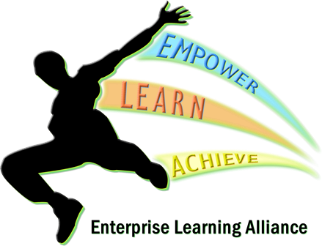 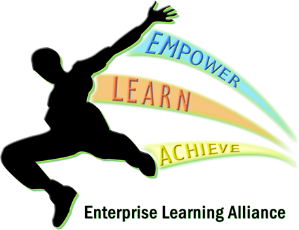 Aims of the careers programme:To enable pupils to make informed choices about their future education and career paths.To develop pupils understanding of the world of work.To encourage pupils to develop the skills required in order to be successful in the pursuit of their future plans.Term 1Term 2Term 3Term 4Term 5Term 6ActivityGatsby BenchmarkYR GroupDate1:1 Careers Guidance3, 8 11Ongoing Thorley Taverns – Careers in hospitality industry WestwoodNorthwoodSouthwood5,610, 117, 8, 9 7-118th Sept 9th Sept15th SeptCareer focused lessons 47, 8, 9, 10, 11Ongoing EBP Work experience interviewsSouthwood Westwood5,6111122/9/22 23/9/22EVERFI Career pathway WebinarAll Centres (Northwood, Westwood and Southwood 3 & 4)5,67, 8, 9, 10, 1112/10/22ActivityGatsby BenchmarkYR GroupDate1:1 Careers Guidance3, 8 11Ongoing Career focused lesson47,8,9,10,11OngoingGuest speaker Olympic Champion runner 10, 117/11/22The Education People – Post 16 Options (group session)WestwoodSouthwood2, 7, 81123/11/22    9:3022/11/22    10:00Liberty Training (local training provider Thanet)WestwoodNorthwood2,3,710, 117, 8, 9 10th November15th November Catch 22 Training (local training provision Deal)Southwood2,3,77,8,9,10,1122/11/22Broadstairs Thanet NEET Project 2,3,5,6,7,1128/11/22 - 9/12/22National careers week All Centres2,3,4,5,6,77 - 117/11/22ActivityGatsby BenchmarkYR GroupDate1:1 Careers Guidance3, 8 11Ongoing Career focused lessons47, 8, 9, 10, 11OngoingEast Kent College to present Northwood3,7,87,8,99/1/23 at 10amEast Kent College to present to Westwood10,1110/1/23 at 10amEast Kent College to present to Southwood7,8,9,10,1111/1/23 at 10amNational Rail (human resources – preparing for work)Westwood NorthwoodSouthwood5,610,117, 8, 97-11  12th January19th January26th January  Work Experience WestwoodSouthwood3,5,6111123/1/23(25 places)ActivityGatsby BenchmarkYR GroupDate1:1 Careers Guidance3, 8 11Ongoing Career focused lessons47, 8, 9, 10, 11Ongoing ASK Talk/Group Session (Apprenticeship awareness)WestwoodSouthwood2, 710, 11  23/2/232/3/23The Education People – 1:1 Meetings with pupilsWestwoodSouthwood3, 7, 8 11TBCActivityGatsby BenchmarkYR GroupDate1:1 Careers Guidance3, 8 10, 11Ongoing Career focused lessons47, 8, 9, 10, 11OngoingCatch 22 Training (Local training provider Deal)Southwood2,3,77, 8, 9, 10, 1110/5/22Broadstairs Thanet NEET Project 2,3,4,5,6,710,11TBCActivityGatsby BenchmarkYR GroupDate1:1 Careers Guidance3, 8 10Ongoing Career focused lessons47, 8, 9, 10, 11OngoingEast Kent College visitsBroadstairsCanterbury Dover2,3,710,11TBC